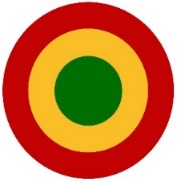 Sun Mon TueWedThuFriSat125:15-6:15 PM Beginning class 5Lead by Sophia10:00-11:30 AM Advanced Meditation ClassLead by Juemiao Guangming34567895:15-6:15 PM Beginning class 6Lead by Sophia10:00-11:30 AM Advanced Meditation ClassLead by Jessica (Lee-Ching Lin)101112131415165:50-6:50 PM Group practice7:00 – 8:00 PM    OnlineQ & A with Miaoming Laoshi5:15-6:15 PM Beginning class 7Lead by Sophia10:00-11:30 AM Advanced Meditation ClassLead by Jessica (Lee-Ching Lin)171819202122235:15-6:15 PM Beginning class 8Lead by Melanie10:00-11:30 AM Advanced Meditation ClassLead by Yue Meng24252627282930ThanksgivingHolidayCenter closed